Planet Pictures of the Solar SystemMercury				  Venus				     Earth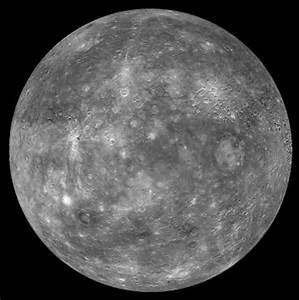 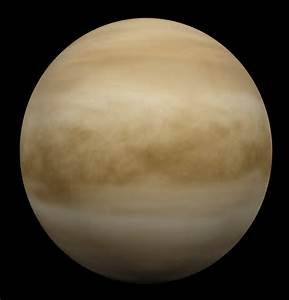 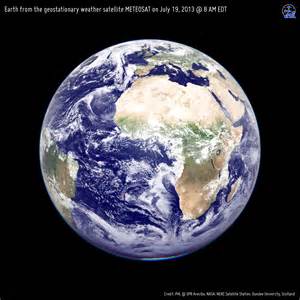      Mars					Jupiter				    Saturn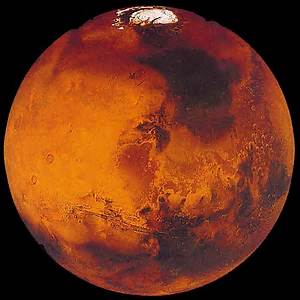 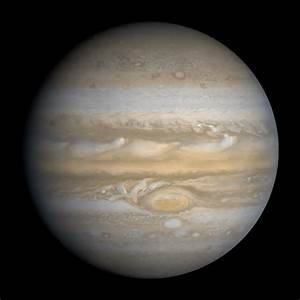 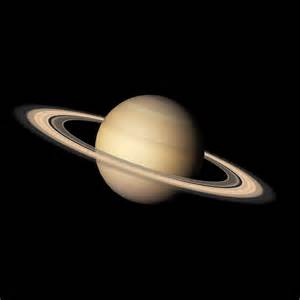 	    Uranus				Neptune			      Pluto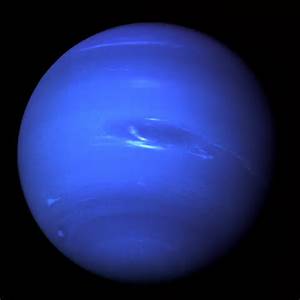 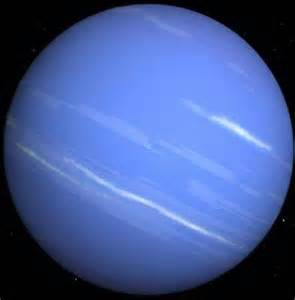 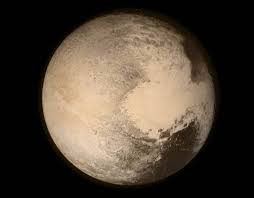 